Voorbeeldregeling ‘Klokkenluidersregeling’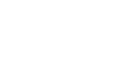 Regeling inzake het omgaan met een vermoeden van een misstand of een inbreuk op het Unierecht (‘Klokkenluidersregeling PO [naam bevoegd gezag of naam samenwerkingsverband]’)PreambuleDe regeling betreffende het omgaan met een vermoeden van een misstand of een inbreuk op het Unierecht binnen <naam bevoegd gezag of naam samenwerkingsverband> biedt een beschrijving van de procedure die gevolgd moet worden wanneer een (op redelijke gronden gebaseerd) vermoeden van een misstand of een inbreuk op Unierecht bestaat.Sinds 2019 is er een nieuwe Europese richtlijn die klokkenluiders beter moet beschermen. Deze geldt voor het onderwijs per 17 december 2021. De aanleiding voor deze richtlijn was dat niet elke Europese lidstaat regelgeving had om klokkenluiders te beschermen. De strengere eisen aan de interne meldprocedure betekent dat deze ook open moet staan voor het melden van informatie over inbreuken op het recht van de Europese Unie. De richtlijn is niet meteen overgenomen in Nederlands recht (Wet bescherming klokkenluiders), maar had al wel directe werking voor werkgevers in het publieke domein. Op 18 februari 2023 is de Wet bescherming klokkenluiders in werking getreden. Een belangrijk gevolg van de Richtlijn en dus ook van de wet is dat klokkenluiders niet meer verplicht zijn om kwesties eerst intern (bij de werkgever) te melden, maar er ook voor kunnen kiezen die extern te melden (bij een autoriteit) of zelfs direct een kwestie openbaar te maken. De regeling biedt duidelijkheid over zorgvuldigheidseisen en biedt de melder bescherming tegen benadeling. De regeling brengt hiermee tot uitdrukking dat het melden van een misstand of inbreuk gezien wordt als een bijdrage aan het verbeteren van het functioneren van de organisatie en dat de melding serieus zal worden onderzocht.De onderhavige regeling is niet bedoeld voor persoonlijke klachten van melders en moet onderscheiden worden van de ‘Klachtenregeling’, de geschillenregeling medezeggenschap, ‘Integriteitscode’ en de ‘Regeling ter voorkoming van seksuele intimidatie, agressie, geweld (waaronder pesten) en discriminatie’.
Begripsbepalingen en Algemene BepalingenArtikel 11.A. BegripsbepalingenIn deze regeling wordt verstaan onder: Adviseur: een persoon die uit hoofde van zijn functie een geheimhoudingsplicht heeft en die door een melder in vertrouwen wordt geraadpleegd over een vermoeden van een misstand;Bevoegd gezag: de (onderwijs)rechtspersoon, die voor de toepassing van deze regeling wordt vertegenwoordigd door één of alle leden van het (college van) bestuur; Externe derde: iedere organisatie of vertegenwoordiger van een organisatie die naar het redelijk oordeel van de melder in staat mag worden geacht direct of indirect de vermoede misstand te kunnen oplossen of doen oplossen, zoals bedoeld in artikel 4 lid 4;Externe instantie: de instantie die naar het redelijk oordeel van de melder het meest in aanmerking komt om de externe melding van het vermoeden van een misstand bij te doen;Huis: het Huis voor Klokkenluiders bedoeld in artikel 3 van de Wet bescherming klokkenluiders (Staatsblad 2016 – nr. 147 en 148), dat openstaat voor werknemers en personen die in een werkgerelateerde context activiteiten verrichten voor een organisatie;Inbreuk op het Unierecht: handeling of nalatigheid die:a. onrechtmatig is en betrekking heeft op Uniehandelingen en beleidsterreinen die binnen het in artikel 2 van de richtlijn bedoelde materiële toepassingsgebied vallen; ofb. het doel of de toepassing ondermijnt van de regels in de Uniehandelingen en beleidsterreinen die binnen het in artikel 2 van de richtlijn bedoelde materiële toepassingsgebied vallen.Informatie over een inbreuk: informatie, waaronder redelijke vermoedens, over feitelijke of mogelijke inbreuken op het Unierecht, die hebben plaatsgevonden of zeer waarschijnlijk zullen plaatsvinden binnen de organisatie waar de melder werkt of heeft gewerkt of binnen een andere organisatie waarmee de melder uit hoofde van zijn werk in contact is geweest, alsmede over pogingen tot het verhullen van dergelijke inbreuken;Melder: de werknemer en personen die in een werkgerelateerde context activiteiten verrichten voor een organisatie;Melding: het melden door melder van een vermoeden van een misstand of een inbreuk op het recht van de Europese Unie (het Unierecht);Richtlijn: Richtlijn (EU) 2019/1937 van het Europees Parlement en de Raad van 23 oktober 2019 (PbEU 2019, L 305);Samenwerkingsverband: een samenwerkingsverband als bedoeld in WVO 2020 artikel 2.47, tweede lid of achttiende lid, vertegenwoordigd door één of alle leden van het bestuur; Toezichthouder: in deze regeling de persoon/personen die belast is/zijn met het interne toezicht op het (college van) bestuur; Vertrouwenspersoon integriteit: de vertrouwenspersoon die speciaal belast is met de afhandelingen van meldingen van melder); Vermoeden van een misstand of inbreuk op het Unierecht: het vermoeden van de melder, dat binnen de organisatie waarin hij werkt of heeft gewerkt of bij een andere organisatie indien hij door zijn werkzaamheden met die organisatie in aanraking is gekomen, sprake is van een misstand voor zover:het vermoeden gebaseerd is op redelijke gronden, die voortvloeien uit de kennis die de melder in de organisatie heeft opgedaan of voortvloeien uit de kennis die de melder heeft gekregen door zijn werkzaamheden bij een andere organisatie, enhet maatschappelijk belang in het geding is bij:de schending van een wettelijk voorschrift, waaronder een strafbaar feit;een gevaar voor de volksgezondheid;een gevaar voor de veiligheid van personen;een gevaar voor de aantasting van het milieu;een gevaar voor het goed functioneren van de organisatie als gevolg van een onbehoorlijke wijze van handelen of nalaten;een schending van andere regels dan een wettelijk voorschrift;een verspilling van overheidsgeld;het bewust achterhouden, vernietigen ofmanipuleren van informatie over de onder 1 tot en met 7 hierboven genoemde feiten.Werkgerelateerde context: huidige of vroegere werkgerelateerde activiteiten in de publieke of private sector waardoor, ongeacht de aard van die werkzaamheden, personen informatie kunnen verkrijgen over inbreuken op het Unierecht of misstanden en waarbij die personen te maken kunnen krijgen met benadeling indien zij dergelijke informatie zouden melden;Werknemer: degene die krachtens arbeidsovereenkomst naar burgerlijk recht of publiekrechtelijke aanstelling arbeid verricht of heeft verricht dan wel degene die anders dan uit dienstbetrekking arbeid verricht of heeft verricht.1.B. Algemene bepalingenDeze regeling is van toepassing op alle melders en heeft als doel hen en mensen die een melder bijstaan (zoals een vertrouwenspersoon of vakbondsvertegenwoordiger) en de betrokken derden (bijvoorbeeld een collega of familielid die verbonden is met een melder) zonder gevaar voor hun (rechts)positie de mogelijkheid te bieden te melden over een vermoeden van een misstand binnen de organisatie of het melden van informatie over inbreuken op het Unierecht.Deze regeling is niet bedoeld voor klachten van persoonlijke aard van een melder, ook niet voor kritiek op gemaakte beleidskeuzes of voor gewetensbezwaren. De melder die een melding maakt van een vermoeden van een misstand of een inbreuk op het Unierecht dient niet uit persoonlijk gewin te handelen. De melder die een melding maakt van een misstand of een inbreuk op het Unierecht waar hijzelf bewust aan heeft deelgenomen, is niet gevrijwaard van sancties. Informatie, advies en ondersteuning Artikel 2De melder kan een adviseur in vertrouwen raadplegen over een vermoeden van een misstand of een inbreuk op het Unierecht.In overeenstemming met lid 1 kan de melder de vertrouwenspersoon integriteit verzoeken om informatie, advies en ondersteuning inzake het vermoeden van een misstand of een inbreuk op het Unierecht.In overeenstemming met lid 1 kan de melder een beroep doen op de adviestaak van het Huis, bijvoorbeeld een verzoek om informatie, advies en ondersteuning inzake het vermoeden van een misstand of een inbreuk op het Unierecht.Interne meldingArtikel 3Melder kan een vermoeden van een misstand of een inbreuk op het Unierecht intern melden:  	bij het bevoegd gezag of samenwerkingsverband of; b.	indien het vermoeden van een misstand het bevoegd gezag of samenwerkingsverband regardeert, bij de intern toezichthouder;c.	bij een vertrouwenspersoon integriteit. Melding aan de vertrouwenspersoon integriteit kan ook plaatsvinden naast melding aan het bevoegd gezag of het samenwerkingsverband dan wel diens intern toezichthouder. Indien melder het vermoeden van een misstand of een inbreuk op het Unierecht alleen bij de vertrouwenspersoon integriteit heeft gemeld, brengt deze - met uitdrukkelijke instemming van de melder - het bevoegd gezag of het samenwerkingsverband dan wel diens intern toezichthouder op de hoogte met vermelding van de datum waarop de melding ontvangen is, zij het op een met melder overeengekomen wijze en tijdstip. De identiteit van de melder moet geheim blijven, en kan alleen vrijgegeven worden mits uitdrukkelijke toestemming van de melder.Het bevoegd gezag of samenwerkingsverband dan wel diens intern toezichthouder legt de schriftelijke dan wel de mondelinge melding met de datum waarop deze ontvangen is schriftelijk vast in een daarvoor ingericht register en laat die vastlegging voor akkoord tekenen door de melder (dan wel de vertrouwenspersoon integriteit), die daarvan een gewaarmerkt afschrift ontvangt.De melder die het vermoeden van een misstand of een inbreuk op het Unierecht meldt en degene(n) aan wie het vermoeden van de misstand of een inbreuk op het Unierecht is gemeld, behandelen de melding vertrouwelijk. Zonder toestemming van het bevoegd gezag of samenwerkingsverband dan wel diens intern toezichthouder wordt geen informatie verschaft aan derden binnen of buiten de organisatie. Bij het verschaffen van informatie zal de identiteit van de melder niet worden genoemd en zal de informatie zo worden verstrekt dat de anonimiteit van de melder gewaarborgd blijft.Het bevoegd gezag of samenwerkingsverband dan wel diens intern toezichthouder bevestigt de ontvangst van de melding aan de vertrouwenspersoon integriteit en of de melder uiterlijk binnen zeven kalenderdagen. Het bevoegd gezag of samenwerkingsverband stelt, zo spoedig als redelijkerwijs mogelijk is, een onderzoek in naar het gemelde vermoeden van een misstand of een inbreuk op het Unierecht, tenzij:a. de melding niet gebaseerd is op redelijke gronden, ofb. op voorhand duidelijk is dat de melding geen betrekking heeft op een vermoeden van een misstand of een inbreuk op het Unierecht als bedoeld in deze regeling.Indien het bevoegd gezag of samenwerkingsverband besluit geen onderzoek in te stellen, informeert hij de melder daar binnen twee weken na de interne melding schriftelijk over. Dit besluit wordt met redenen omkleed. Indien het bevoegd gezag of samenwerkingsverband de melding ontvankelijk heeft verklaard, informeert het bevoegd gezag of samenwerkingsverband de melder binnen acht weken na de melding schriftelijk over het inhoudelijk standpunt met betrekking tot het gemelde vermoeden van een missstand of een inbreuk op het Unierecht. Daarbij wordt tevens aangegeven tot welke stappen de melding heeft geleid dan wel zal leiden. Indien duidelijk wordt dat het standpunt niet binnen de in lid 8 gestelde termijn kan worden gegeven, informeert het bevoegd gezag of samenwerkingsverband de melder daar schriftelijk over. Daarbij wordt aangegeven binnen welke termijn de melder het standpunt tegemoet kan zien. Binnen een termijn van maximaal drie maanden na verzending van de ontvangstbevestiging, moet het bevoegd gezag of samenwerkingsverband de melder informatie verstrekken over de beoordeling en hoe de melding is of wordt opgevolgd (als dit aan de orde is).Externe meldingArtikel 4Indien de melder geen interne melding wil doen bij het bevoegd gezag of samenwerkingsverband dan wel diens intern toezichthouder, heeft melder altijd de mogelijkheid rechtstreeks een externe melding te doen. De melder kan ook na een interne melding een externe melding doen indien: de melder het niet eens is met het besluit dan wel het standpunt van het bevoegd gezag of samenwerkingsverband als bedoeld in artikel 3 lid 7 respectievelijk lid 8 en van oordeel is dat het vermoeden of een inbreuk op het Unierecht ten onrechte terzijde is gelegd;de melder geen standpunt heeft ontvangen binnen de termijn als bedoeld in artikel 3 lid 8 c.q. lid 9.De melder kan de externe melding doen bij een externe instantie die daarvoor naar het redelijk oordeel van de melder het meest in aanmerking komt. Onder externe instantie wordt in ieder geval verstaan: een instantie die is belast met de opsporing van strafbare feiten; een instantie die is belast met het toezicht op de naleving van het bepaalde bij of krachtens enig wettelijk voorschrift; een andere daartoe bevoegde instantie waar het vermoeden van een misstand kan worden gemeld, waaronder de afdeling onderzoek van het Huis.Indien naar het redelijk oordeel van de melder het maatschappelijk belang zwaarder weegt dan het belang van de instelling bij geheimhouding, kan de melder de externe melding ook doen bij een externe derde die naar zijn redelijk oordeel in staat mag worden geacht direct of indirect de vermoede misstand of inbreuk te kunnen opheffen of doen opheffen. Zowel in het geval van melding bij een externe instantie als melding bij een externe derde dient de melder zorgvuldig te handelen en een afweging te maken tussen het maatschappelijk belang en de belangen van de instelling, waarbij schade voor de instelling zoveel als mogelijk wordt voorkomen (voor zover die schade niet noodzakelijkerwijs voortvloeit uit het optreden tegen de misstand).RechtsbeschermingArtikel 51.	De melder die met inachtneming van de bepalingen in deze regeling te goeder trouw en naar behoren een vermoeden van een misstand of inbreuk op het Unierecht heeft gemeld, wordt op geen enkele wijze in zijn positie benadeeld als gevolg van het melden.2.	Personen die een melder bijstaan, zoals de adviseur als bedoeld in artikel 2 lid 1 of de vertrouwenspersoon integriteit als bedoeld in artikel 3, die in dienst van de instelling is, worden op geen enkele wijze benadeeld als gevolg van het fungeren als zodanig krachtens deze regeling. Dit geldt eveneens voor betrokken derden, bijvoorbeeld een collega of familielid die verbonden is met een melder en die benadeeld kan worden in zijn werkzaamheden.Openbaarheid van de regelingArtikel 6Het bevoegd gezag of samenwerkingsverband zorgt ervoor dat de regeling op een vertrouwelijke manier kan worden geraadpleegd en publiceert de regeling op de website van de schoolorganisatie. Het bevoegd gezag of samenwerkingsverband stelt alle belanghebbenden op de hoogte van de wijze waarop invulling is gegeven aan het bepaalde in lid 1. Overige bepalingenArtikel 7Deze regeling treedt in werking op ……. 20XX.In gevallen waarin de regeling niet voorziet, beslist het bevoegd gezag of samenwerkingsverband. Deze regeling kan worden aangehaald als ‘Regeling inzake het omgaan met een vermoeden van een misstand of een inbreuk op het Unierecht [naam bevoegd gezag of naam samenwerkingsverband]’.Aldus vastgesteld door het bevoegd gezag of samenwerkingsverband in de vergadering van …………… op .……. 20XX.